Alulírott  vagymeghatalmazom:hogy az alábbi ügykörben az MBH Duna Bank Zrt. előtt helyettem és nevemben teljes jogkörben eljárjon és az ügykörökhöz kapcsolódó jognyilatkozatokat, dokumentumokat helyettem és nevemben aláírja. Előttünk, mint tanúk előtt:Az ügykörben kérjük pontosan írja körbe a meghatalmazás tárgyát. (pl. a meghatalmazással érintett pontos számlaszám, az érintett tranzakció pontos leírása, a széf pontos száma. Okiratos betétre vonatkozó meghatalmazás esetében kérjük az okirat pontos számát feltüntetni. Okiratos betétek megszüntetése kizárólag az okirat bemutatása mellett lehetséges.) Bank nem fogad el nem pontosan körülírt, általános vagy teljes körű meghatalmazást. A Bank a meghatalmazás tárgya szerint, további tartalmi elemek meghatalmazásban történő leírását előírhatja. A Bank 30 napnál nem régebbi meghatalmazást fogad el. 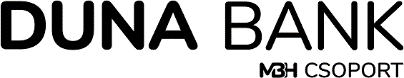 MEGHATALMAZÁSMEGHATALMAZÁSBank tölti ki:beérkezés időpontja:átvevő ügyintéző neve:név (családi és utónév): születési név (születési családi és utónév): anyja születési neve: születési hely, idő: lakcíme (ennek hiányában tartózkodási helye): azonosító okmány típusa és száma: vállalkozás, egyéb szervezet neve:cégjegyzékszám / adószám: székhelye: a Banknál bejelentett képviselője: név (családi és utónév): születési név (születési családi és utónév): anyja születési neve: születési hely, idő: lakcíme (ennek hiányában tartózkodási helye): azonosító okmány típusa és száma: Ügykör pontos leírása: a meghatalmazás érvényessége: visszavonásig:meghatározott ideig:dátumigkelt: meghatalmazó aláírása, banknál bejelentett módonTanú:Tanú:Tanú:Tanú:név: név: név: lakcím: lakcím: lakcím: aláírás:aláírás:aláírás: